Председатель Избиркома Хакасии обсудил подготовку к выборам с представителями силовых структур Хакасии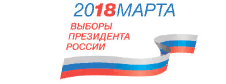 Председатель Избирательной комиссии Республики Хакасия Александр Чуманин провел рабочую встречу с представителями МВД, УФСИН и МЧС Республики Хакасия по вопросам их деятельности на выборах Президента Российской Федерации 18 марта 2018 года.В ходе встречи обсуждалось обеспечение безопасности и правопорядка при подготовке и проведении выборов Президента России. В частности, затронуты темы обеспечения безопасности избирательных  комиссий в день голосования, подготовки помещений для голосования, формирования резервных избирательных участков, отработки действий членов УИК в случае возникновения нештатных ситуаций.Кроме того, рассмотрен вопрос об участии в голосовании сотрудников, которые в день выборов будут находиться на дежурстве. Председатель Избиркома напомнил, что такие сотрудники могут подать заявление о включении в список избирателей по месту нахождения и проголосовать на том избирательном участке, к которому он будет прикреплен.Отдел общественных связей и информации ИК РХ23-94-37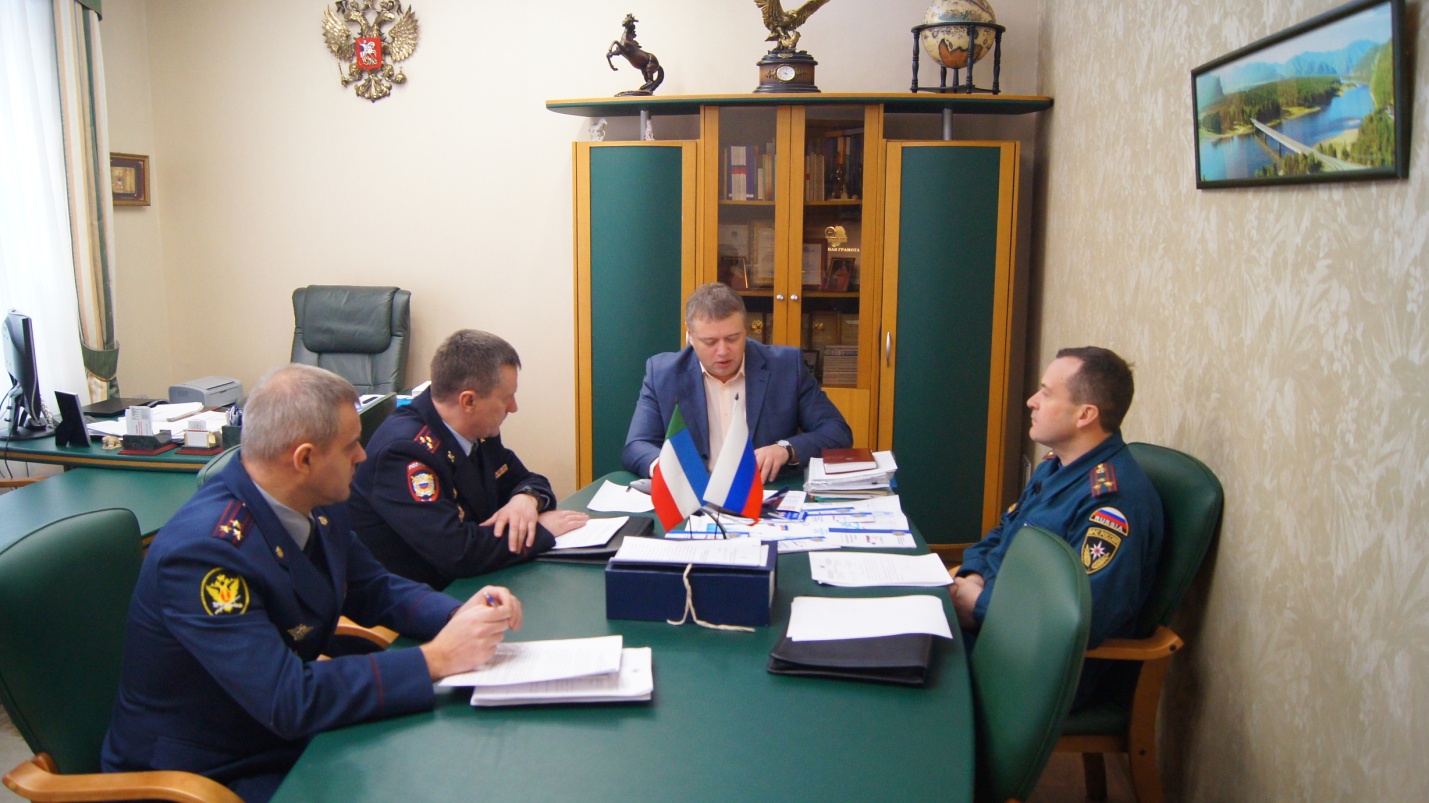 